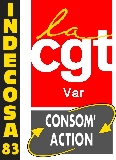 Appel pour les 

ELECTIONS DE 
DELEGUES DES LOCATAIRESFIN 2022 auront lieu les élections des délégués représentant les locataires. Il nous semble que des délégués CGT sont une garantie pour la défense des intérêts des locataires.Indecosa CGT est l’organisation, en lien avec le syndicat, qui s’implique sur les questions de consommation, y compris le logement. 
Le bureau confédéral CGT a, lors d’une réunion du 25 octobre 2021, pris position : «  Le Bureau Confédéral souhaite… un état des lieux… et favoriser partout où cela est possible un travail avec les unions départementales pour gagner le vote Indecosa-Cgt ». Dans le Var, ce travail commun est déjà une réalité depuis des années. Indecosa CGT 83 était déjà présente aux élections en 2018 sur Toulon et La Seyne. Il y a sur Toulon-Habitat-Méditerranée un administrateur Indecosa.  Indecosa  participe depuis 3 ans aux réunions des conseils de concertation locatives (CCL) à « Toulon Habitat », mais aussi à l’office départemental « Var-Habitat ». Il nous semble qu’un renforcement de la présence d’Indecosa-Cgt est la garantie d’un positionnement résolument pour la défense des droits des locataires dans chaque office, là où on voit, par exemple, encore des problèmes de charges locatives anormalement élevées. Un travail sur La Seyne, en particulier, a permis d’obtenir des résultats.  C’est aussi important dans les positions à défendre publiquement en faveur du logement social, mal soutenu dans ce département. Il manque de logements sociaux pour répondre aux demandes des familles varoises qui sont plus de 30 000 à déposer des demandes et qui n’obtiennent souvent pas de réponse alors que 70% des familles remplissent les conditions de revenus pour en obtenir un.  Nous souhaitons savoir si vous accepteriez de nous accompagner dans cette démarche. Des contacts avec l’Union départementale et les Unions Locales Cgt, il apparait que, adhérent de la Cgt, vous pourriez être locataire d’un logement Hlm. C’est pourquoi Indecosa s’adresse à vous pour :Que vous nous confirmiez que vous êtes logé en Hlm.Nous dire si vous seriez intéressé(e) à participer à la préparation et au déroulé de la campagne des élections de délégués.Nous dire si vous accepteriez de figurer sur une liste Indecosa.Le besoin d’un travail collectif : nous voulons absolument préparer ces élections au maximum avec les locataires, les amicales, les associations des quartiers. 
C’est le collectif logement, déjà existant, qui sera chargé de suivre l’ensemble de la préparation des élections. Ce collectif organisera des rencontres où serons discutées les objectifs des actions, comment on s’organise… bref bâtir un projet ensemble. 
Ce fonctionnement en collectif (en lien avec les membres du bureau départemental Indecosa) est aussi la garantie que l’association Indecosa accompagnera ses adhérents tout au long du mandat.Je vous invite donc à nous faire retour du questionnaire joint à ce courrier. Si vous préférez un échange par mail, indiquez-nous votre mail sur : indecosacgt83@gmail.com   Vous pouvez d’ailleurs remplir par mail la réponse au questionnaire que vous trouverez sur notre site : https://indecosa83.reference-syndicale.fr/	Le président Indecosa CGT 83André Cheinet06 08 74 96 70